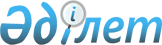 Солтүстік Қазақстан облысы Ғабит Мүсірепов атындағы ауданның Шөптікөл ауылдық округі Шөптікөл ауылының "Жан-Сал" фермер қожалығы мал шаруашылығы фермасының аумағында шектеу іс-шараларын тоқтату туралыСолтүстік Қазақстан облысы Ғабит Мүсірепов атындағы ауданның Шөптікөл ауылдық округі әкімінің 2017 жылғы 10 шілдедегі № 10 шешімі. Солтүстік Қазақстан облысының Әділет департаментінде 2017 жылғы 21 шілдеде № 4267 болып тіркелді
      "Ветеринария туралы" Қазақстан Республикасының 2002 жылғы 10 шілдедегі Заңының 10-1-бабының 8) тармағына сәйкес, Солтүстік Қазақстан облысы Ғабит Мүсірепов атындағы ауданның бас мемлекеттік ветеринарлық-санитарлық инспекторының 2017 жылғы 20 маусымдағы № 254 ұсынысы негізінде, Солтүстік Қазақстан облысы Ғабит Мүсірепов атындағы ауданның Шөптікөл ауылдық округінің әкімі ШЕШТІ: 
      1. Солтүстік Қазақстан облысы Ғабит Мүсірепов атындағы ауданның Шөптікөл ауылдық округі Шөптікөл ауылының "Жан-Сал" фермер қожалығы мал шаруашылығы фермасының аумағында жылқылар арасында жұқпалы ринопневмония ошағының жойылуына байланысты шектеу іс-шаралары тоқтатылсын. 
      2. "Солтүстік Қазақстан облысы Ғабит Мүсірепов атындағы ауданның Шөптікөл ауылдық округі Шөптікөл ауылының "Жан-Сал" фермер қожалығы мал шаруашылығы фермасының аумағында шектеу іс-шараларын белгілеу туралы" Солтүстік Қазақстан облысы Ғабит Мүсірепов атындағы ауданның Шөптікөл ауылдық округінің әкімінің 2017 жылғы 25 сәуірдегі № 6 шешімінің (2017 жылғы 15 мамырда "Есіл Өңірі" және "Новости Приишимья" аудандық газеттерінде жарияланған, нормативтік құқықтық актілерді мемлекеттік тіркеу тізілімінде 2017 жылғы 5 мамырда № 4176 тіркелген) күші жойылды деп танылсын.
      3. Осы шешімнің орындалуын бақылауды өзіме қалдырамын.
      4. Осы шешім алғашқы рет ресми жарияланған күнінен бастап қолданысқа енгізіледі.
					© 2012. Қазақстан Республикасы Әділет министрлігінің «Қазақстан Республикасының Заңнама және құқықтық ақпарат институты» ШЖҚ РМК
				
      Солтүстік Қазақстан облысы

      Ғабит Мүсірепов атындағы

      ауданның Шөптікөл ауылдық

      округінің әкімі

А. Әжібаев
